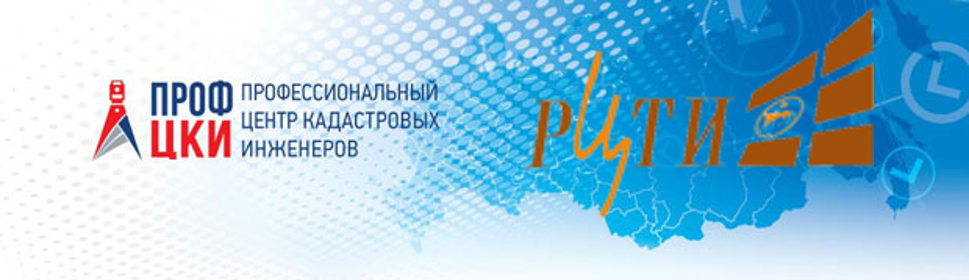 ПРОГРАММА СЕМИНАРА"Практика применения нового законодательства в области регулирования работ по установлению зон с особыми условиями использования территорий, публичных сервитутов и кадастровых работ"      Дата проведения: 27.02-28.02.2019 г. 1 день семинара – 27.02.2019 г.Место проведения семинара: г.Якутск, ул.Курашова 24, Дом Федерации профсоюзов РС(Я)08:30 - 09:00 Регистрация.09:00 -09:15 Приветственное слово модератора мероприятия Генерального директора ГУП "РЦТИ" Винокурова Руслана Николаевича.09:15 - 09:30 Пахомова Нюргустана Николаевна заместитель министра имущественных и земельных отношений Республики Саха (Якутия). 09:30 - 10:00  Турентинова Светлана Габдрахмановна директор А СРО «ПрофЦКИ».Тема: Инструменты СРО для повышения качества работ кадастровых инженеров и контроль за их деятельностью.10:00 – 10:30 Матвеев Игорь Валерьевич заместитель отдела государственной регистрации недвижимостиТема: Часто допускаемые ошибки кадастровых инженеров при подготовке технических планов и межевых планов.10:30 – 11:00 Кофе брейк.11:00 – 11:30 Лазарева Евдокия Анатольевна заместитель руководитель Департамента по земельным отношениям Министерства имущества РС(Я).Тема: Установление публичных сервитутов.11:30 - 12:45 Шипулин Яков Викторович кадастровый инженер управления кадастра и геодезии ГУП МО "МОБТИ".Темы: Практика внесения сведений о ЗОУИТ. Проблемы переходного периода.12:45 - 14:00 Обеденный перерыв.14:15 - 14:45 Бочаров Михаил Владимирович заместитель директора Департамента недвижимости Минэкономразвития России.Тема: Разъяснение актуальных нормативно-правовых актов и нововведений законодательства.14:45 - 16:00 Ответы на вопросы.16:00 - 16:20 Кофе брейк.16:20 – 17:00 Шипулин Яков Викторович кадастровый инженер управления кадастра и геодезии ГУП МО "МОБТИ".Тема: Упрощение порядка размещения и регистрации прав на линейные объекты за счет установления публичного сервитута. Вопросы практического характера.17:00 – 18:00 Вопросы - ответы по практике кадастрового учета.  -   Трофимова Наталья Гаврильевна начальник отдела обработки документов и осуществления учетных действий ФГБУ «ФКП Росреестра» по РС(Я)    - Попов Светозар Семенович и.о. начальника отдела обработки документов и обеспечения учетных действий № 1.    - Мигалкин Денис Степанович начальник отдела инфраструктуры и пространственных данных2 день семинара – 28.02.2019 г.Место проведения семинара: г.Якутск, ул.Курашова 24, Дом Федерации профсоюзов РС(Я)10:00 - 10:15 Приветственное слово модератора мероприятия директора А СРО "ПрофЦКИ" Турентиновой Светланы Габдрахмановны.10:15 -12:15 Практическое занятие с разбором кейсов по заполнению технических планов на линейное сооружение по образцовым техническим планам, согласованным Росреестром.Ведущий - кадастровый инженер управления кадастра и геодезии ГУП МО «МОБТИ» Шипулин Я.В.12:15 - 13:00 Повышение квалификации кадастровых инженеров. Вручение удостоверений о повышении квалификации. Общее фотографирование.Ведущий директор А СРО "ПрофЦКИ" Турентинова Светлана Габдрахмановна.Организаторы:           А СРО «ПрофЦКИ» 	ГУП РЦТИ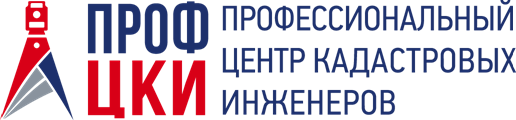 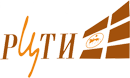 Информационная поддержка:   ГУП МО «МОБТИ»	                                             Министерство имущественных                                                                                       и земельных отношений                                                                                       Республики Саха (Якутия)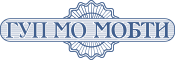 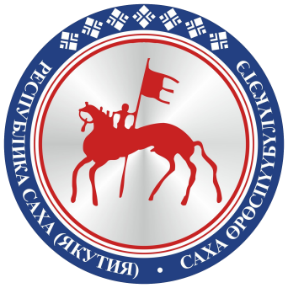 